Протокол № 233заседания ПравленияСаморегулируемой организации аудиторовНекоммерческого партнерства«АУДИТОРСКАЯ АССОЦИАЦИЯ СОДРУЖЕСТВО» (НП ААС)г. Москва 			                             			             23 сентября 2016 годаГолосовали:Члены Правления НП ААС:Чая В.Т., Бородина Н.В., Бутовский В.В., Голенко В.С., Горячева О.В., Гузов Ю.Н., Жуков С.П., Кобозева Н.В., Константинова И.Г., Кромин А.Ю., Лимаренко Д.Н., Михайлович Т.Н., Мухарева Е.В., Носова О.А., Старовойтова Е.В., Суйц В.П., Сюткина М.Г., Черкасова Н.В., Шеремет А.Д.Итого в голосовании на заседании Правления НП ААС приняло участие 19 из 29 человек, что составляет 65,5% голосов, кворум для принятия решений имеется.Форма заседания Правления НП ААС – заочная.Документы, содержащие сведения о голосовании членов Правления НП ААС, принимались до 23 сентября 2016 года.ПОВЕСТКА ДНЯ:О приеме в члены НП ААС.Об освобождении от должности руководителя ТО НП ААС.О прекращении членства в НП ААС. Решили: утвердить повестку дня заседания Правления НП ААС.Решение принято единогласно.По первому вопросу О приеме в члены НП ААСРешили:1.1. Принять в члены НП ААС 4 аудиторов;1.2. Принять в члены НП ААС 9 аудиторских организаций.Решение принято единогласноПо второму вопросуОб освобождении от должности руководителя ТО НП ААСРешили:2.1. Освободить Попова Георгия Георгиевича от должности руководителя Воронежского Территориального отделения НП ААС в связи с прекращением членства в НП ААС.Решение принято единогласноПо третьему вопросуО прекращении членства в НП ААСРешили:3.1. Прекратить членство в НП ААС на основании поданного заявления 1 индивидуального аудитора;3.2. Прекратить членство в НП ААС в связи с ликвидацией 1 аудиторской организации;3.3. Прекратить членство в НП ААС на основании поданного заявления 4 аудиторских организаций.Решение принято единогласноПодсчет голосов проводился секретарем заседания Правления НП ААС Носовой О.А.Подписи:Председатель Правления НП ААС ______________________ В.Т. ЧаяСекретарь Правления НП ААС      ______________________ О.А. Носова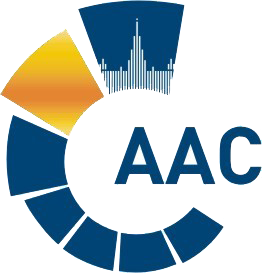 САМОРЕГУЛИРУЕМАЯ ОРГАНИЗАЦИЯ АУДИТОРОВ     НЕКОММЕРЧЕСКОЕ ПАРТНЕРСТВО«АУДИТОРСКАЯ АССОЦИАЦИЯ СОДРУЖЕСТВО» 
член Международной Федерации Бухгалтеров (IFAC)(ОГРН 1097799010870, ИНН 7729440813, КПП 772901001) 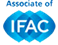 119192, г. Москва, Мичуринский проспект, дом 21, корпус 4. т: +7 (495) 734-22-22, ф: +7 (495) 734-04-22, www.auditor-sro.org, info@auditor-sro.org 